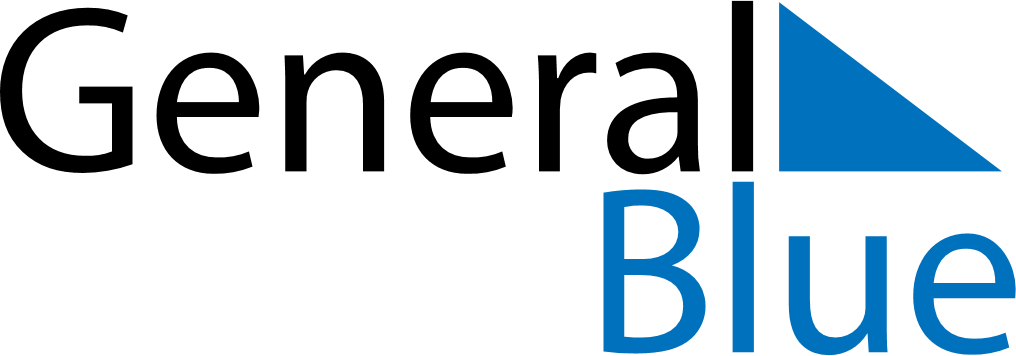 September 2018September 2018September 2018September 2018SerbiaSerbiaSerbiaMondayTuesdayWednesdayThursdayFridaySaturdaySaturdaySunday1123456788910111213141515161718192021222223Yom Kippur2425262728292930